IDENTIFICAÇÃO DO SERVIDOR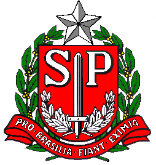 GOVERNO DO ESTADO DE SÃO PAULOSECRETARIA DE ESTADO DA EDUCAÇÃODIRETORIA DE ENSINO REGIÃO SAO JOSE DOS CAMPOS     CRDPe-2PORTARIA  DE  DESIGNAÇÃOO Dirigente Regional de Ensino, à vista da competência que lhe é conferida, pelo artigo 11 da Resolução nº 37, de 01-06-2022 DESIGNA para a função de DIRETOR ESCOLAR, submetido ao Regime de Dedicação Exclusiva – RDE em conformidade com disposto no inciso I do artigo 4º, do Decreto nº 66.799, de 31-05-2022, fazendo jus à Gratificação de Dedicação Exclusiva – GDE, de acordo com o Artigo 61 da LC 1.374 de 30/03/2022, o integrante do Quadro de Magistério abaixo identificado:RGDCDINOMENOMENOMENOMENOMERSRSPVCARGO/FUNÇÃOSUBQ./TAB./QUADROJORNADAESTRUTURAEVUNIDADE DE CLASSIFICAÇÃOUNIDADE DE CLASSIFICAÇÃOUNIDADE DE CLASSIFICAÇÃOCÓDIGO  U. A.DENOMINAÇÃODENOMINAÇÃOMUNICÍPIOMUNICÍPIODIRETORIA DE ENSINOSAO JOSE DOS CAMPOSSAO JOSE DOS CAMPOSSAO JOSE DOS CAMPOSUNIDADE DE EXERCÍCIOUNIDADE DE EXERCÍCIOUNIDADE DE EXERCÍCIOCÓDIGO U.ADENOMINAÇÃODENOMINAÇÃOMUNICÍPIOMUNICÍPIODIRETORIA DE ENSINOSAO JOSE DOS CAMPOSSAO JOSE DOS CAMPOSSAO JOSE DOS CAMPOSA PARTIR DEPUBL. D.O.E.Local e DataCarimbo e Assinatura do Dirigente Regional de EnsinoSAO JOSE DOS CAMPOSU S O     D O     D D P E